Operational Matrices for Reporting on Accessibility Features for Telephone Equipment Industry Guideline (G627:2014)These matrices can be used for the purpose specified in G627:2014Matrix for fixed line handsets MATRIX FOR MOBILE HANDSETSWhere an accessibility feature has further technical information for suppliers, the information is provided as notes at the end of the ‘Matrix for mobile handsets’ table.Technical notes for suppliers:1	Touch Screen: Does the device have either a resistive or capacitive touchscreen.2	Touch Screen: If the device has either a resistive or capacitive touchscreen, state whether the touchscreen is capacitive.3	Key Identification: If the individual keys are easily discernible to the user, state how the keys are discernible to the user - either through the use of: (1) separate keys; (2) use of ridges to define; (3) other or (4) NA.4	Key centre point distance: The distance between keys on a touchscreen of a handset is not applicable (NA). 5	Operating System: State the operating system installed in the product.6	Handset weight: State the weight of the handset with the battery in place in the unit.7	Alternative format User Manual: State whether the User Manual is available in alternative formats, including electronic.8	Headset - plug type: If the phone has a physical connection for a handsfree headset (of any kind), state whether the device has a 2.5mm, 3.5mm, USB or proprietary connection.9	Internet Capability: Is the device capable of accessing the internet.Manufacturer/Importer: Product type: Product Brand(s):Model(s) (range/product family): Website and/or contact details for the product:Date completed:   (DD/MM/YY) ACCESSIBILITY FEATUREREQUIREMENTS - DESCRIPTIONVALUEHandset/Hardware InformationKey identificationCan a call be made or received using easily discernible individual keys Yes / No / NAKey centre point distanceWhat is the minimum distance from the centre point of one number key to another_____ mmDistance between keys What is the distance between the edge of one number key to another_____ mmCaller ID screenScreen is caller ID capableYes / No / NAMobility/Dexterity features Handset weightHandset weight including battery……………gramsEasy Battery PlacementIs battery clearly marked for proper orientation and placementYes / No / NAWall mounting capableThe phone can be mounted on a wall Yes / No / NAWall mounting capableIf ‘Yes’, is the accessory to mount the phone includedYes / NoDial-out buffer memory Number to be called can be entered and checked on the display before sendingYes / No / NAKeypad separate from handset Keypad provided is separate from handset on a base unit or on a plug-in optionYes / No / NASpeaker-phone capable Hands free operation during dialling and after call initiatedYes / No / NASpeaker-phone capable If ‘Yes’ does the phone have full duplex speaker phone capabilityYes / NoGuarded/recessed keys Individual keys are recessed or guarded in some way to reduce the chance that you will press the wrong keyYes / No / NADiscrete emergency call buttonA discrete and clearly distinguishable button to initiate emergency callsYes / NoShort Messaging Service (SMS) capable Messages can be read, composed and sent using the phone's screen and or keypad Yes / No / NAPredictive text sending Phone predicts a whole word from the first few letters of the word being typed using an inbuilt dictionary (for SMS/MMS use) Yes / No / NAHandset alertPhone provides an audible alert when handset not replaced correctlyYes / No / NAHandset alertPhone provides a visual alert when handset not replaced correctlyYes / No / NAHandset - connection Alternative headset can be connected in lieu of handsetYes / No / NAPort for additional earphone/headset This facility enables an additional earphone to be plugged in so both ears can be used to listen or another person can listen and assist with a call. It also enables a headset to be installed for hands-free use. Yes / NoWireless earphones/headsetsWireless earphones and headsets, such as Bluetooth headsets, are supportedYes / NoCoupling to a deviceTo allow people to use computers as text terminals.  Also allows customised devices to work with the phone. Device can be connected to the phone by using: Coupling to a devicecable (an electrical wire)Yes / No / NACoupling to a deviceinfrared signal  (which travels through the air like a radio wave but cannot pass through walls or other solid objects)Yes / No / NACoupling to a deviceBluetooth/wireless LAN (radio signals which travel through the air and may also be able to pass through walls or other solid objects)Yes / No / NACoupling to a deviceother connections than those described above (please describe): … … … … … … Yes / No / NAVision features Standard key number layoutsThe number keys are laid out in the standard way with 1 2 3 at the top and * 0 # at the bottomYes / No / NAKey feedback - tactile When you press a key you can feel a physical click, so you know it has been pressedYes / No / NAKey feedback - audible When you press a key it makes a sound, so you know it has been pressedYes / No / NAAudible identification of keys - spokenWhen you press a number key the number is spoken out, so you know you have pressed the correct oneYes / No / NAAudible identification of keys - functionThe sounds you hear when you press a key are different for number keys and function keys, so you can easily tell them apartYes / No / NAAdjustable font - styleYou can change the font (typeface) used for the text on the display, which may make it easier to readYes / No / NAAdjustable font - sizeYou can make the text on the display larger or smaller to make it easier to readYes / No / NADisplay characteristics - Adjustable Contrast ControlYou can adjust the contrast of the display to make text and symbols easier to see against the backgroundYes / No / NADisplay characteristics - Adjustable Brightness ControlYou can adjust the brightness of the display to make it easier to readYes / No / NADisplay characteristics - Main Display SizeSize of the main display___ X ___ mmDisplay characteristics - Backlight for DisplayThe display lights up to make it easier to read in the darkYes / No / NADisplay characteristics - Colour DifferentiationThe information presented on the display does not rely on colour perception for understanding (e.g. you do not have to be able to distinguish red symbols from green symbols)Yes / No / NAVoice output of Caller ID - inbuiltCan read text messages out loud to youYes/ No / NAHearing features Key feedback - displayed Number being dialled is displayed on the screen Yes / No / NARinger volume adjustable Adjustment of the ringing volume is possibleYes / No / NARinger volume loudnessExtra loud capability or special purpose capabilityYes / No / NAText display - visual Visual display of incoming text is provided Yes / No / NATactile ringing signal Vibrating indication is provided when the phone rings Yes / No / NAVibrating alertCompatible with a separate vibrating alert facilityYes / No / NAVisual ringing signal Light source is provided to indicate when the phone rings Yes / No / NAMicrophone amplification Adjustable volume control of microphone to amplify outgoing speechYes / No/ NAMicrophone amplification Setting ‘Retains’ or ‘Resets’ to default after each callRetains / ResetsHeadset – plug type The type of plug a headset will need to have so that it can be connected to the phone2.5 / 3.5 / USB / Modular style plug / proprietary / No/ NAHearing aid compatibility When used with a hearing aid set to the ‘T’ position, the sound is clearerYes / No/ NARing tone variations Possibility to assign different ring tones to different stored numbersYes / No/ NARing tone selectionSelect alternate ring tonesYes / No/ NARing tone personalisationRing tone can be programmed or personalisedYes / No/ NAReceiver voice volumeAdjustable volume control of receiver voice volumeYes / No/ NAReceiver voice volumeSetting ‘Retains’ or ‘Resets’ to default after each callRetains / ResetsReceiver voice volumeIf values are available, what are the maximum and minimum receiver volume levels……………dB (min)……………dB (max)Adjustable receive audio tone controlYes / No/ NAADDITIONAL FEATURES & CHARACTERISTICSOPTIONAL FEATURES & ACCESSORIESManufacturer/Importer: Product Brand(s):Model(s) (range/product family): Website and/or contact details for the product:Date completed:   (DD/MM/YY) ACCESSIBILITY FEATUREREQUIREMENTS - DESCRIPTIONVALUEHandset/Hardware informationTouch screen Does the device have a touch screen (Note 1)Yes / No / NATouch screen If the device has a touchscreen, is it capacitive (sometimes referred to as heat activated) (Note 2)Yes / No / NAKey identificationAre individual keys easily discernible to the userYes / No / NAKey identificationHow are the keys discernible - separate keys, use of ridges to define (Note 3)Key centre point distanceWhat is the distance from the centre point of one number key to another (Note 4)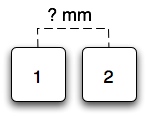 _____ mm / NAKeyboard layoutThe keypad is laid out like a QWERTY typewriter keyboardYes / No / NALanyard pin for key ring or lanyard strapHas a small bar allowing a key ring or neck strap (lanyard) to be attachedYes / No / NADifferentiation of function keysThe number keys have a different colour or shape from the other keys, making them easier to tell apart by touch or by sightYes / No / NAShape of device     A.  Clam Shell / Flip Phone        B.  Candy Bar / Stick     C.  Slide      D.  Swivel     E.  Touchscreen      F.  OtherA, B, C, D, E, or FOperating systemThe operating system and version used by this phone (Note 5)System and versionAnti-slip featuresHas a non-slip coating or ridges to prevent it slipping out of your handYes / No / NAMobility/Dexterity features Handset weightHandset weight including battery (Note 6)……………gramsEasy Battery PlacementIs battery clearly marked for proper orientation and placementYes / No / NASpeaker-phone capable Hands free operation during dialling and after call initiatedYes / No / NAGuarded/recessed keys Individual keys are recessed or guarded in some way to reduce the chance that you will press the wrong keyYes / No / NAWireless earphones/headsetsWireless earphones and headsets, such as Bluetooth headsets, are supportedYes / NoCoupling to a deviceTo allow people to use computers as text terminals.  Also allows customised devices to work with the phone. Device can be connected to the phone by using: Coupling to a devicecable (an electrical wire)Yes / No / NACoupling to a deviceinfrared signal (which travels through the air like a radio wave but cannot pass through walls or other solid objects)Yes / No / NACoupling to a deviceBluetooth/wireless LAN (radio signals which travel through the air and may also be able to pass through walls or other solid objects)Yes / No / NACoupling to a deviceother connections than those described above (please describe):  … … … … … … Yes / No / NAFlat back for table top operationHas a flat back, so it can be used while it is lying on a tableYes / No / NAAny key answeringThe user can answer the call by pressing any keyYes / No / NAHand movementSome controls require you to pinch or twist them with your fingers, or rotate your wristYes / No / NAVoice recognition for diallingAllows you to dial a number by speaking the person’s name, if it is stored in your contact list (a personal ‘telephone book’ you create in your phone)Yes / No / NAVoice recognition for accessing featuresAllows you to activate features by speaking commands into the phone, reducing the need to use the keypadYes / No / NAAutomatic answeringEnables the phone to pick up a call automatically after a designated number of ringsYes / No / NAVision features Tactile key markers – ‘F’ and ‘J’The 'F' and 'J' keys have raised dots or bumps on them so you can distinguish them by touch (only relevant for phones that have a QWERTY typewriter-style keypad)Yes / No / NAStandard number key layouts The number keys are laid out in the standard way with 1 2 3 at the top and * 0 # at the bottomYes / No / NAKey feedback - tactile When you press a key you can feel a physical click, so you know it has been pressedYes / No / NAKey feedback - audible When you press a key it makes a sound, so you know it has been pressedYes / No / NAAudible identification of keys  - spokenWhen you press a number key the number is spoken out, so you know you have pressed the correct oneYes / No / NAAudible identification of keys - functionsThe sounds you hear when you press a key are different for number keys and function keys, so you can easily tell them apartYes / No / NAAdjustable font - styleYou can change the font (typeface) used for the text on the display, which may make it easier to readYes/ No / NAAdjustable font - sizeYou can make the text on the display larger or smaller to make it easier to readYes/ No / NAPersonalised shortcutsYou can assign a particular feature to a single key or a short key sequenceYes/ No / NADisplay characteristics - Adjustable Contrast ControlYou can adjust the contrast of the display to make text and symbols easier to see against the backgroundYes / No / NADisplay characteristics - Adjustable Brightness ControlYou can adjust the brightness of the display to make it easier to readYes / No / NADisplay characteristics - Main Display SizeSize of the main display___ X ___ mmDisplay characteristics - Main Display ResolutionThe number of dots (called pixels) used to display text and images on the main display. More dots mean more detail.___ X ___Display characteristics - Colour DifferentiationThe information presented on the display does not rely on colour perception for understanding (e.g. you do not have to be able to distinguish red symbols from green symbols)Yes / No / NADisplay characteristics - Symbols/IconsMenus can be displayed using symbols or pictures in a grid layout. This can make them easier for some people to understand or rememberYes / No / NADisplay characteristics - Screen FlickerThe main display does not flicker at a rate that could cause problems for people with photo-epilepsy (between 2 Hz and 60 Hz)Yes / No / NAVoice output of caller ID from contacts listWhen you receive a call, it speaks the caller’s name if it is stored in your contactYes / No / NAVoice output of SMS: inbuiltCan read text messages out loud to youYes/ No / NAVoiced menusSpeaks the menu options, allowing you to access functions even if you cannot read the displayYes/ No / NAAlternative format user manualThe user manual is available in alternative formats such as accessible online (Note 7)Yes / NoHearing Features Vibrating alertThe phone can be set to vibrate when it receives a call or text message or when it gives a warning alertYes / No / NAVisual alerts - Incoming callsWhen a call or text message comes in, it displays a visual alert, such as the caller’s name or photo if it is stored in your contact listYes / No / NATwo-way video communications – using mobile networksAllows you to make video calls in which you can see the other person and they can see you using your mobile networkYes / No / NATwo-way video communications – using wireless LAN networksAllows you to make video calls in which you can see the other person and they can see you using your wireless LAN networkYes / No / NAHeadset – plug type The type of plug a headset will need to have so that it can be connected to the phone (Note 8)2.5 / 3.5 / USB / proprietary / No / NAHearing aid compatibility When used with a hearing aid set to the ‘T’ position, the sound is clearerYes / No / NAAlternative hearing aid technologiesWhen used with alternative coupling technologies, the sound is clearerYes / No / NAMessaging Options - MMSAllows you to send and receive multimedia messages, which can include photographs, audio and video clipsYes / No / NASMS personalisation and reuseAllows you to create standard text messages that you can quickly send to anyone without having to retype them each time. For example, “I’m in a meeting, I’ll call you back”Yes / No / NAMessaging options - EmailAllows you to send and receive email messagesYes / No / NAInternet capabilityYou can use the phone to browse websites and use other internet-based services (Note 9) Yes / No / NAADDITIONAL FEATURES & CHARACTERISTICSOPTIONAL FEATURES & ACCESSORIES